 ВДЪХНОВЕТЕ СЕ ОТ КАЗУСА 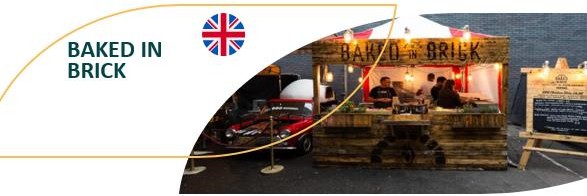 Baked in Brick, Бирмингам, е отличен пример за това как бизнесът в сферата на хранителните услуги въвежда иновации & да се справи с пандемията.Собственикът и квалифициран готвач Лий показа способността си да промени изцяло бизнес модела си, за да отговори на обстоятелствата.- Адаптирайки менюто си, той подкрепи местните и уязвимите общности в осигуряването на питателна и рентабилна храна.- Въвеждането на кутии с плодове и зеленчуци означаваше, че той гарантира, че възможностите за здравословно хранене са лесно достъпни.на разположение.- Като търгуваше по повече от един начин, Лий направи бизнеса си по-устойчив и вероятно щеше да преодолее кризата.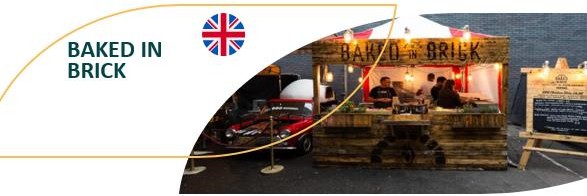 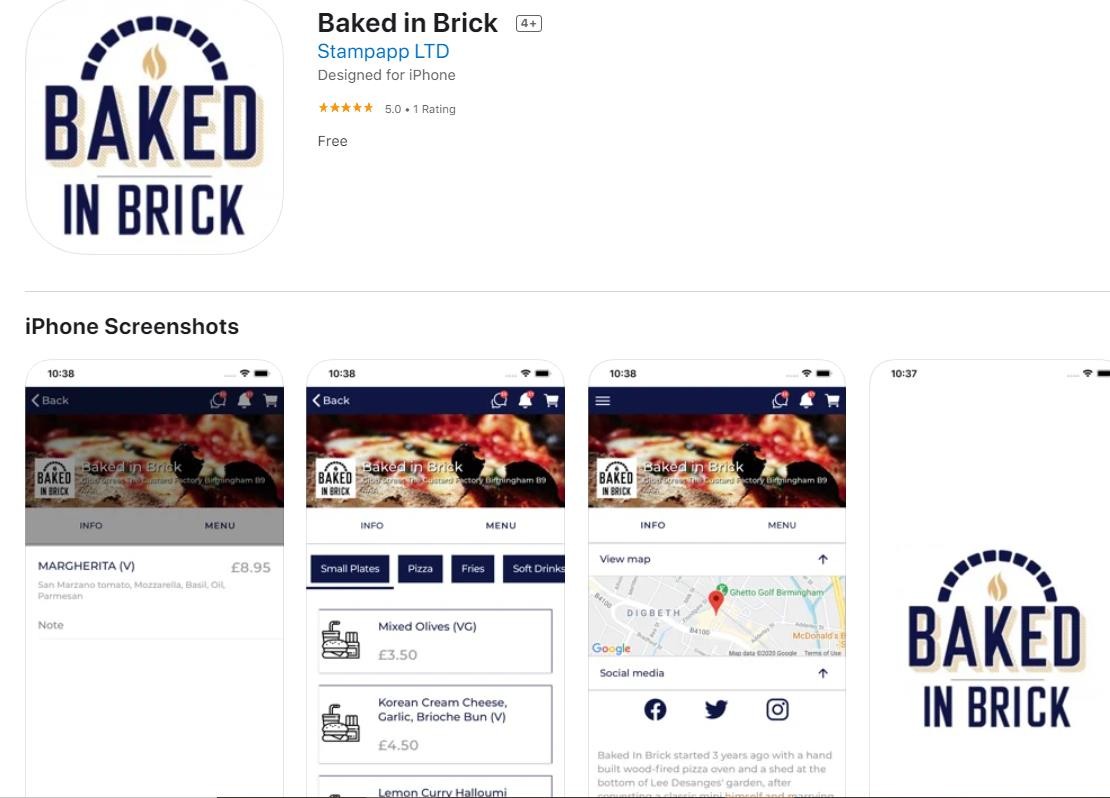 ВДЪХНОВЕТЕ СЕ ОТ КАЗУСАИзползването на технологиите е от ключово значение. Инвестицията в приложение сега е силен канал за продажби за бизнеса.Посетете Baked in Brick - барбекю на дърва - улична храна - събития - партита - кетърингПРОЧЕТЕТЕ ЦЯЛАТА ИСТОРИЯ102-Baked-In-Brick.pdf (foodinnovation.how)